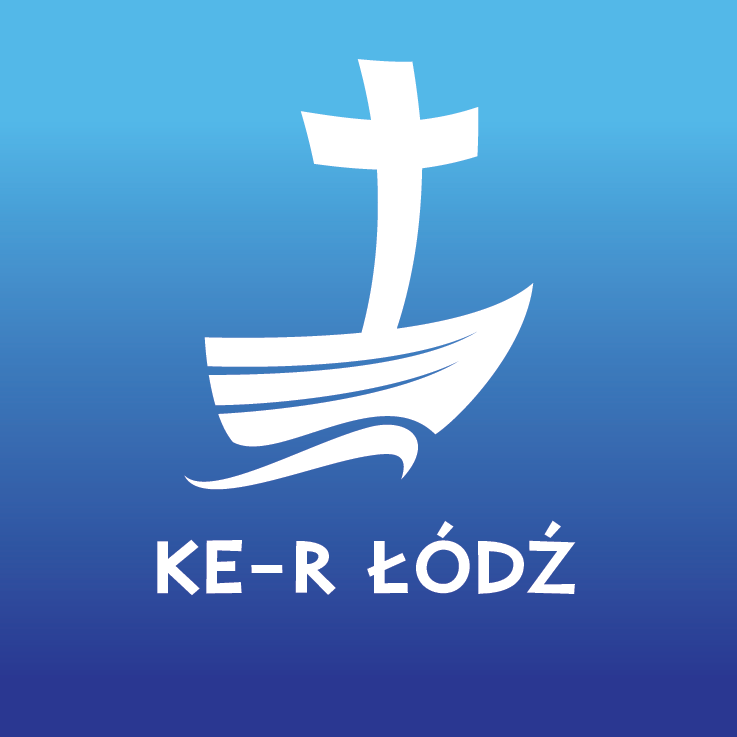 ParafiaEwangelicko-Reformowanaw ŁodziDane członka zboru:Adres:Stan cywilny: _______________________________________________Dane współmałzonka:Data ślubu: __________________________ Miejsce ślubu:______________________________ślub wg. obrządku wyznania: _______________________________________________________Liczba dzieci: ________________________Inne:Imię 1Imię 2NazwiskoNazwisko panieńskieUlicaNr. domuNr. mieszk.kod pocztowymiastoE-mail 1E-mail 2tel. domowytel. komórkowytel. komórkowySkypeData UrodzeniaMiejsce UrodzeniaData ChrztuMiejsce ChrztuData KonfirmacjiMiejsce KonfirmacjiImięNazwiskoWyznanie1 imię dziecka2 imię dzieckaData urodzeniaWyznanie